ТЕМА: Праздник Пасха. Его традиции и символы.Цель:Познакомить учащихся с традициями празднования Пасхи на Руси.Задачи:Выявить основные атрибуты и символы праздника.Показать некоторые способы украшения пасхальных яиц.Провести мастер-класс по украшению пасхальных яиц.Организовать выставку семейного творчества «Пасхальные крашенки».Воспитать патриотические чувства и позитивное отношение к православным традициям русского народа, к народному творчеству.Развивать творческие способности учащихся.ОБОРУДОВАНИЕ: мультимедийный проектор, ноутбук, слайд-презентация, экран, контуры яиц на бумаге, краски, цветная бумага, клей, бусинки, ленточки, кружева, крупа и т.д.План мероприятия Вводная часть. 
1.Приветствие. 
2. Основная часть 
1. История возникновения и празднование, великого праздника Пасхи и её традиции.
2. Мастерская художника.3. Пасхальные обряды и обычаи.3. Чаепитие.
3. Заключительная часть. 
4. Рефлексия.

Тип занятия: изучение нового материала. 
Форма организации детей : групповая.
Методы: объяснительно- иллюстративный, репродуктивный.
Материалы и оборудование: Образцы различных пасхальных композиций, декоративные, расписные пасхальные яйцаМЕРОПРИЯТИЯ:(Звучит колокольный звон, затем он приглушается, на сцену выходят ведущие).1.Приветствие. 
Христос воскрес! Христос воскрес! 
Сияет солнышко с небес! 
Зазеленел уж темный лес, 
Христос воистину воскрес! 
Пришла весна - пора чудес, 
Журчит родник - Христос воскрес! 
Светлее в мире нет словес - 
"Воистину Христос воскрес!"Ведущий:Здравствуйте, добры молодцы!Здравствуйте, красны девицы!Пасха наступила,Радость охватила.Поздравляю с лаской,С богоданной Пасхой – Праздником прекрасным,Чудом из чудес.Ведущий:На Руси обрядов много.А сегодня праздник Бога:Пасха – Бога воскресение,Его второй день рождения.Ведущий:Этот праздник знать вы все должныПоздравления летят со всей страны.Будем праздник весело справлятьПро старинные обычаи вспоминать.Ведущий: Светлая Пасха! Этот праздник на Руси называли по-разному: Велик день, Светлый день, Христово Воскресенье. Когда-то он был едва ли не самым радостным и долгожданным детским праздником. Это был день веселых игр, первых хороводов, качания на качелях, обхода дворов, напоминающего святочное колядование. Нередко его так и называли: зеленые святки.2.История возникновения великого праздника Пасхи и её традиции.
Великий праздник Пасхи отмечается каждый год миллионами людей по всему миру. Все ходят друг к другу в гости, и обмениваются яркими и красивыми яйцами, вкусными куличами, угощают всех традиционными пасхальными блюдами. 
Ребята, скоро мы будем отмечать день Светлого Христова Воскресения. Пасха считается главным христианским праздником, поводом для которого стали спасительные страдания и воскресение Иисуса Христа. 

1-й:Пусть в этот день,
Красивый, добрый,
В душе сияет
Радость вновь,
И целый мир
Вокруг наполнят
Надежда, вера
И любовь!
И пусть летит
Благою вестью:
Воистину
Христос Воскресе!2-й: Пусть благодать в душе царит,
И щедрость сердца не увянет,
Господь спасет и сохранит,
И благоденствие подарит!
Надежды,веры и любви!
Прекрасных радостных чудес!
И пусть сейчас тепло звучит:
Воистину Христос Воскрес!1-й: А давай гостей повеселим, и в игру сыграем.Ведущий: Ребята, а знаете ли вы, что означает слово "Пасха"?
Слово произошло от древнееврейского - "прехождение". 
Неделя перед пасхой называется страстной. Великий четверг напоминает о последнем причастии. В пятницу Христос был распят на кресте, его тело поместили в пещеру. В Великую субботу на Гроб Господень сошел Благодатный Огонь, знаменующий Воскресение Христа. На третий день, ночью, Иисус Христос ожил. Ангел Господень повелел рассказать об этом всем ученикам. 

Ведущий: В старину на Пасху люди устраивали народные гулянья, игры, водили хороводы, совершался обход дворов, который напоминал святочное колядование. 

Ведущий : А еще на Пасху играли в "прятки". Кто-нибудь из взрослых выходил с утра в сад с подарками и прятал их. Проснувшись, дети бежали искать. 

Ведущий: В первую пасхальную неделю все желающие могли поупражняться в колокольном звоне.(Прослушивание записи колокольного звона.)По всей деревне разносился колокольный звон, потому, что в праздник звонить в них мог каждый желающий. Дети любили напевать песенку: 
Солнышко, ведрышко, 
Выгляни в окошечко! 
Солнышко, покатись, 
Красное, нарядись! 

На площади устанавливали качели. Парни качали девушек до тех пор, пока те не назовут имени своего жениха. В это время пелись качельные припевки: 
На святой неделюшке 
Повесели качелюшки, 
Сначала покачаешься, 
Потом повенчаешься. 

Ведущий: Вот еще обычай, над которым следует задуматься. В день Светлой Пасхи полагалось угощать всех встречных яйцами и приветствовать их словами "Христос Воскрес!", в ответ принято так же дать угощение и сказать "Воистину Воскрес!" В народе считалось, что в течение 40 дней от Пасхи до Вознесения, сам Христос спускается на землю и ходит по городам. Люди раздавали угощение нищим, потому что одним из них мог быть сам Иисус.Во все следующие за Пасхой дни Светлой седмицы надо было заниматься благотворительностью (раздавать одежду, деньги, пищу нищим, больным людям, тем, кто сидит в тюрьме). Может быть, и сейчас в наше время особенно необходимо посещение больных, стариков, бедных, которых надо угостить пасхальными куличами, развеять их одиночество. Пусть и сейчас соблюдается этот милосердный обычай.Ведущий: А сейчас приглашаю вас поиграть в Пасхальные игры.

Яйцо считается символом новой жизни, возрождения. По преданию, первое пасхальное яйцо святая Мария Магдалина преподнесла римскому императору, яйцо окрасилось в ярко красный цвет, подтверждая благую весть. Красный цвет - цвет крови Христа. 

Ведущий: Так же на Пасху принято "биться яйцами", стукать тупым или острым концом сваренного крашеного яйца яйцо соперника. Выиграет тот, чье яйцо не треснуло. Поиграем? Ведущий: На Пасху кроме крашенок, куличей пекли булочки, прянички, похожие на птиц, их в народе называли “жаворонки”, потому что в этот день жаворонки действительно прилетали с юга. Печенье в виде птах раздаривалось в основном детям.Существовал также обряд “отпущения птиц на волю”. Утром родители и дети покупали у ловцов птиц и тут же выпускали их. И сами ловцы делали то же. Об этом обычае писал А.С.Пушкин:В чужбине свято соблюдаюРодной обычай старины:На волю птичку выпускаюПри светлом празднике весны.

Многие традиции празднования Пасхи сохранились и в наше время. В чистый Четверг люди наводят порядок в квартирах, красят яйца, в страстную пятницу дома наполняются запахом пекущихся куличей, твороженных пасок. Сам праздник начинается с торжественного богослужения. А вот традиция красить на Пасху яйца на Руси имеет давние корни.
Ведущий: А кто знает, как же появилась традиция красить яйца?После вознесения Иисус велел ученикам идти по миру и проповедовать народу свое учение. Отправилась проповедовать учение Христа и Мария. Пришла она в Рим, в императорский дворец. В те далекие времена каждый приходящий к императору обязательно приносил какой-нибудь подарок: богатые — драгоценности, а бедные — что могли. У Марии ничего с собой не было, кроме веры в Христа. Протянула она императору простое куриное яйцо и сразу громко произнесла главное известие: “Христос воскрес!”. Удивился император и сказал: “Как можно поверить в то, что кто-то может воскреснуть из мертвых? Трудно в это поверить, как и в то, что это белое яйцо может стать красным!” Пока он говорил эти слова, яйцо стало менять свой цвет: оно порозовело, потемнело и, наконец, стало ярко-красным. Так было подарено первое пасхальное яйцо.Существует несколько способов раскрашивания: 
Крашенки - в старину использовали натуральные красители: луковую шелуху, соки растений, овощей. Сегодня используют пищевые красители. 
Крапанки - сначала вареное яйцо красят, а затем наносят капли горячего воска. После чего, яйцо кладут в краску другого цвета. Как только краска высохнет, яйцо опускают в горячую воду. В ней воск тает, образуется оригинальный рисунок. 
Писанки - это целое произведение народного творчества. В их росписи используются изображения растений и животных, геометрические фигуры. 

Пасхальным развлечением были игры с крашеными яйцами. Давайте и мы с вами поиграем. (Можно выбрать некоторые игры, а если дети не сильно устали, то провести и все)

Мастерская художника.- Посмотрите, вот некоторые варианты современного украшения пасхальных яиц.  Пока вы будете смотреть, подумайте, а как бы вы расписали пасхальное яйцо?- Настало время для творчества. Возьмите на столе у каждого из вас лист с контуром яйца и, используя все имеющиеся материалы, нарисуйте или выполните аппликацию на этой форме.- А сейчас давайте представим свои работы всем.Ведущий: Давайте вспомним пасхальные приметы.На слайде начало приметы, дети из зала пробуют закончить, если нет, то ведущие сами завершаютЕсли пойдет дождь — … (весна дождливая будет)На Пасху небо ясное и солнце играет — … (к хорошему урожаю и красному лету.)На Пасху бросать и лить за окно нельзя — … (Христос под окнами ходит)Ведущий: С крашения яиц начиналось пасхальное застолье у наших предков. С ними связаны и многие пасхальные обряды.Ведущий: Перед выгоном скота крестьяне гладили его пасхальным яйцом, чтобы скотина не болела и шерсть у нее была гладкой («Будь гладка, как яичко»).Ведущий: умывались водой, в которую опускали крашеное яйцо, чтобы быть здоровым и красивым.Ведущий: При посеве конопли разбрасывали по полю яичную скорлупу, чтобы лен был белым, как яйцо.Ведущий: По народным поверьям, пожар потухнет, если бросить в него освященное яйцо.Ведущий: В этот день старики расчесывали волосы с пожеланиями, чтобы у них родилось столько внуков, сколько волос на голове.Ведущий: Умывались с золота с серебра да с красного яйца в надежде разбогатеть.С древних времен существовало поверье, что расцветающее дерево может дать здоровье, силу, красоту всем, всем кто коснется его. На Руси целебным, наделенным особой силой деревом считается верба. Ведь цвести она начинает раньше других деревьев. Был такой обычай в старину – веточками вербы, выгонять скот, на первый выпас, сметать вербным пучком паутину в избах и сараях, мести пол. Этим как бы изгоняли нечисть из дома, болезни и неудачи.Маленьких детишек стегали веточками вербы, чтобы они были здоровы, да приговаривали при этом: «как вербочка растет, так и ты расти» .А тех, кто по старше, стегали посильнее, но тоже не больно. При этом говорили:Верба хлестБьет до слезВерба синяБьет не сильно,Верба красноБьет напрасно, Верба бела Бьет за дело,Верба хлестБьет до слез.Не я бьюВерба бьет.Верба хлестБьет до слез.Давайте, поиграем в игру «Вербочка».Учащиеся встают в круг. Водящий ходит за кругом в противоположную сторону и приговаривает:С вербой, с вербойИду за тобой,Коснусь вербой,Беги за мной.Водящий слегка ударяет по спине человека, который оказался рядом.Круг останавливается и водящий и тот, кого коснулись, бегут в разные стороны, навстречу друг другу. Кто быстрее оббежит круг и встанет на свободное место, становится игроком. А кто не успел – водящим.Ведущий:Говорят, что Пасху раньшеОтмечала вся страна.На качелях сидя дружно.Улыбалась детвора.Заглянули в старину мы – Будто дождь омыл сердца.И вам немножко рассказалиО Воскресении Христа. Ведущий:Светлое Христово Воскресение.
Колокольный звон летит с небес,
И во славу Бога песнопения,
Ликование - "Христос воскрес!"
В праздник Вам дарим яйцо пасхальное.
Поздравляем, что Христос воскрес!
Наш разлад - явление случайное,
В Светлый праздник след его исчез.
Нет в душе обидного томления,
И любовь воскресла, как Христос.
Наше неизбежно примирение!
Вновь надежду нам Христос принес.Ведущий:То и дело повторяются
Слова "Христос воскрес!".
Все друг другу улыбаются:
"Воистину воскрес!"
Мы вас с праздником божественным
Поздравим от души!
Настроением торжественным
Его встречайте вы.
Славься, Пасха величавая!
Глядит Господь с небес,
Как ликуют православные:
"Христос воскрес!"
День Христова воскресенья,
Приходи скорее вновь!
До свиданья праздник Пасхи!
Дай Господь вам всем любовь!Рефлексия.
На выбор, воспитанникам, предоставляется вырезанные из картона пасхальные яйца, трёх цветов. 
Красное – занятие понравилось;
Жёлтое – мне было не совсем комфортно на занятии;
Синее - занятие не понравилось.
На входной двери, приклеен плакат с нарисованной вазой, при выходе из кабинета, каждый ребёнок приклеивает клеем (карандаш) выбранное пасхальное яйцо.На этом наш праздник подошел к концу. Поздравляем вас со светлым праздником Пасхой. Желаем вам крепкого здоровья, счастья и благополучия. До новых встреч. Дети исполняют песню «Дин-дон»Дети исполняют песню «Пасхальная песенка».Конкурсы.
1. "Боулинг по-русски". По периметру стола разложены призы (конфеты, шоколадки, чупа-чупсы, небольшие игрушки). Ваша задача - своим яйцом выбить ту вещь, которая понравилась. Катать будем по очереди. Каждый получит тот приз, который он выбьет. Игра продолжится до тех пор, пока не выбьете все призы. 

2. "Раскрути яйцо". Играют двое или несколько игроков. Нужно одновременно раскрутить свое пасхальное яйцо. У кого яйцо будет дольше крутиться - тот и выиграл. Победитель заберет яйца проигравших. 

3. "Катание яиц навстречу друг другу". Еще одна игра с пасхальными яйцами. Играют на гладком полу или столе. Двое игроков становятся напротив друг друга и катят яйца навстречу друг другу. Один говорит: "Христос воскрес!", другой отвечает ему: "Воистину воскрес!". Яйца должны столкнуться друг с другом. У кого яйцо разобьется, тот проиграл и отдает его победителю. 

4. «Катание пасхальных яиц» 
Ведущий собирает две команды по пять человек. Каждой выдается одно пасхальное крашеное яйцо. На расстояние 4-5 метров от каждой команды ставят стул. 

Каждый участник должен аккуратно, не разбив яйцо, докатить его линейкой до стула, обойти стул вокруг и вернувшись назад, передать яйцо следующему члену команды. Та команда, все участники которой первыми прокатят яйцо, побеждает. 

5. Конкурс. «Укрась пасхальное яйцо» 
Участвуют две команды, каждой дается по одному воздушному шарику, цветная бумага, ножницы, клей-карандаш. За 5 минут они должны украсить свой шарик – «яйцо». Тот, чья команда, украсит интересней и красивей, та победит. 

6. Конкурс. «Веселый хоровод» 
Дети и их родители встают в большой круг, в центре которого ведущий с корзинкой пасхальных яиц. Ему завязывают глаза. Звучит любая веселая народная музыка. Хоровод движется по часовой стрелке, а ведущий кружится на месте против часовой стрелки. 

Музыку неожиданно выключают. Ведущий и хоровод останавливается. Напротив кого остановился ведущий, тот должен выполнить любое несложное задание, которое предлагает ведущий, а за это получает пасхальное яичко. Конкурсы на Пасху 
Как провести Пасху с детьми? Разделите ребятишек на две команды и устройте им соревнования и конкурсы на Пасху. Вариант 1. 
Дайте каждому ребенку по ложке и по одному яйцу (сваренному вкрутую) на каждую команду. Начертите на полу или на земле линии старта и финиша. Дети выстраиваются друг за другом на линии старта. У каждого в руке своя ложка. Первые соревнующиеся из каждой команды должны положить яйцо в ложку и с ложкой в руке (или в зубах) добежать до линии финиша и обратно, после чего передать яйцо следующему игроку. Таким образом все члены команды по очереди должны пробежать с яйцом в ложке от старта до финиша и обратно, стараясь не выронить яйцо. Выигрывает та команда, которая быстрее выполнит задание и с наименьшим количеством падений яйца на землю. Вариант 2. 
Каждому ребенку выдается крашеное яйцо определенного цвета. Одно яйцо должно быть белым. Белое яйцо кладется в центр комнаты, после чего каждый ребенок должен катнуть один раз свое яйцо по направлению к белому яйцу. Получает очко тот игрок, чье яйцо ближе всего будет к нецветному яйцу. Тот, кто первым наберет определенное количество очков, выигрывает. 

Еще можно начертить мелом или наклеить из изоленты игровое поле, и тот игрок, чье яйцо выкатиться за границы поля, получает штрафной бал (-1 очко). Вариант 3. Издавна существует традиция "чокаться" друг с другом яйцами. Яйцо берут в руки тупым либо острым концом от себя и ударяют им об яйцо соперника. Выиграет тот, чье яйцо останется целым. Победитель забирает себе яйцо проигравшего. Пасхальные игры.Пасха - это праздник, который принято проводить с семьей и друзьями за накрытым столом. Но пасхальные традиции предусматривают не только праздничную трапезу, но и различные игры и развлечения - особенно, если среди празднующих есть дети. Мы расскажем вам о том, какие бывают пасхальные игры для детей. У нас на сайте вы найдете не только подвижные игры на Пасху, но и развивающие игры пасхальной тематики: мемори, лабиринты, игры на поиск пасхальных яиц, пасхальные раскраски. Поиск пасхальных яиц и сюрпризов Эту игру можно организовать как в квартире, так и на дачном участке или в лесу. Провести ее будет интересно как с одним ребенком, так и с группой детей. 

Вам понадобятся крашеные яйца и мелкие призы-сюрпризы: конфетки, наклейки, маленькие игрушки и т.п. Взрослый заранее прячет в помещении или на дачном участке пасхальные яйца и призы, а ребенок или группа детей должны будут их найти. Если детей много, то можно разделить их на две команды. Найденные сюрпризы дети забирают себе.   
Самый простой вариант игры - просто спрятать подарочки в разных местах. Необычные варианты тайников: приклеить скотчем под сиденье стула или вложить в лапы мягкой игрушки. 

Более сложные варианты игры: 

- перед тем как положить приз в тайник, привяжите к нему толстую нитку, после чего пройдите с этой ниткой по квартире, опутывая ей разные предметы на своем пути. Ребенок находит конец нитки и, сматывая ее в клубок, доходит до приза. Используйте нитки разных цветов. 
- можно позаимствовать идею из игры в "казаки-разбойники", отметив путь к сюрпризу стрелками. 

- наиболее интересный вариант, когда ребенок находит сюрприз по серии записок. Причем первая записка указывает, где спрятана вторая, вторая - где третья и т.д. Из последней записки ребенок узнает, где находится тайник с призом. 

Если ребенок маленький и не умеет еще читать, в записках могут быть использованы рисунки или фотографии тайников. Можно начертить карту помещения, помечая крестиками места с записками. 

Дети, которые уже умеют читать, могут прочитать и выполнить задания, написанные в записках. Например, решить какую-нибудь логическую задачку, прежде чем узнать местонахождение следующего тайника, или разгадать ребус. Катание яиц Традиционная пасхальная игра на Руси - катание яиц. Для этих целей взрослые мастерили детям горку с бортиками, по которой можно было скатывать яйца. Вокруг нее на ровной поверхности раскладывали небольшие сувенирчики и крашеные яйца. Играющие дети подходили по очереди к горке и скатывали каждый свое яйцо. Выигрышем становился тот предмет, которого яйцо коснулось. Траектория яиц задается поворотом горки. 
Пасхальную горку для катания яиц можно сделать из дерева или обычного картона, как на фото ниже. 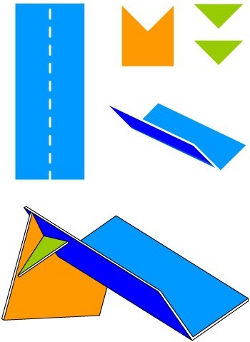 Игра мемори "Пасхальные яйца"
Игра предназначена для тренировки визуальной памяти. В наборе есть 16 карточек с пасхальными яйцами разной расцветки - по две штуки с одним и тем же рисунком. Играют два человека. Перед началом игры нужно разложить карточки "рубашкой" вверх на столе, а затем переворачивать по две. Если они совпадают - игрок забирает их и получает ещё ход. Если нет - ход переходит к другому игроку. Задача - набрать как можно больше карточек. 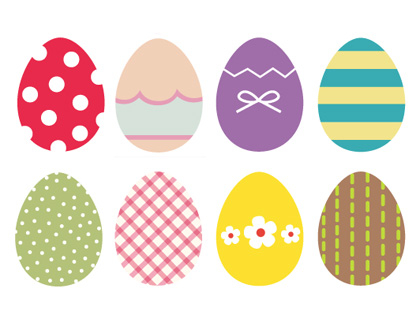 
Распечатайте бланк с пасхальными яйцами по ссылке в двойном экземпляре. Перед тем как вырезать яйца, с обратной стороны каждого листа распечатайте "рубашку" (см. ту же ссылку). Вырежьте пасхальные яйца (8 пар). Пасхальная игра мемори готова! 
Развивающие пасхальные игры для детей Лабиринты для детей 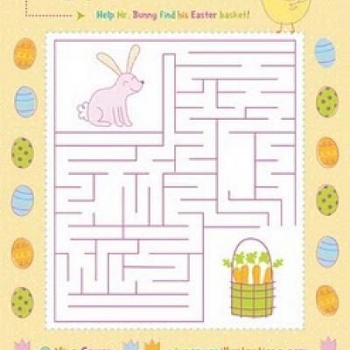 Игры поиск. Поиск пасхальных яиц 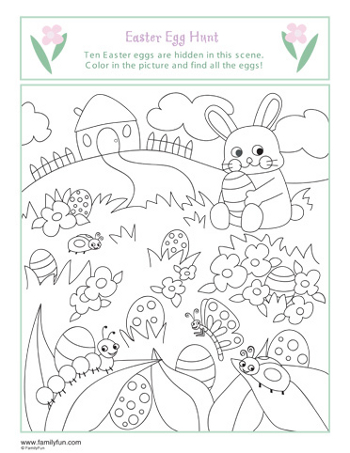 Пасхальные игры: детские народные игры для мальчиков. Традиционная мальчишеская игра на Пасху – это скатывание яиц с деревянного лотка. Как играем: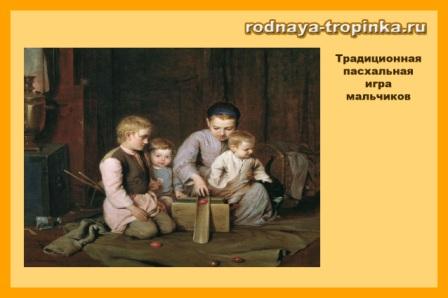 Берем желоб. Раньше такой желоб делали из дерева. Длина его должна быть 1 метр и более, ширина примерно 20 см, края высотой 3-5 см. Один конец желоба поднят над землей / над полом на 20 см. Подставкой для желоба может быть пень, бревно, кирпич, опрокинутый таз или ведро. Сейчас мы легко можем заменить  деревянный желоб плотным картоном, вырезав него длинную полосу нужного размера, и сложив ее буквой п, чтобы получилась «труба – горка». Расставляем на столе рядом с нашей  горкой яйца всех участников игры (каждый игрок выставляет по 1 яйцу). Расставляем яйца так, чтобы скатываясь с горки и прокатываясь по столу, яйцо игрока могло сбить яйца участников игры или прокатиться мимо их (вспомним современную игру в кегли). В первой игре обычно мальчики выставляют яйца как попало. А в дальнейшем, наблюдая за траекторией движения яиц, уже начинают подмечать, где лучше поставить свое яйцо. Каждый мальчик отправляет свое яйцо вниз с нашей горки (это делается по очереди).  Игрок, отправляющий яйцо, должен рассчитать так, чтобы  яйцом сбить с места одно из расставленных на столе яиц других участников игры. Если мальчику удалось сбить яйцо, он забирает себе сбитое яйцо и продолжает игру – снова запускает свое яйцо с горки. Если же ему не удалось сбить яйцо, то он уступает ход следующему игроку. Яйцо, которое скатилось и не сбило других яиц остается в игре. Побеждает тот, кто набрал больше всех яиц в этой игре.  Игра очень азартная, требует наблюдательности, сноровки. Развивает сенсомоторную координацию. Учит экспериментировать, изобретать, стимулирует мальчиков изобретать новые способы прокатывания яиц. Наш маленький игрок пытается выиграть и всегда удачно прокатывать свое яйцо по горке. А для этого нужно понять:-  как лучше держать руку,- с какого угла наклона бросать яйцо, чтобы оно двигалось по нужной траектории,- с какой скоростью его лучше бросать, чтобы сбить больше яиц других участников игры.И в этом развивающее значение этой игры. Это подлинно развивающая игра – экспериментирование, игра — изобретение для наших современных детей. В этой игре им не задается готовый способ, как надо делать. Они сами на своем опыте открывают самый эффективный способ действия, пробуют, ищут и находят его. И это главное! Ведь в жизни часто придется искать свой собственный эффективный способ решения задач и не отчаиваться, а стремиться к победе! Подскажите мальчикам, чтобы они пробовали разные способы бросания и катания яйца, проверяли их, наблюдали за удачными ходами других игроков и искали этот самый результативный способ! Сами попробуйте по-разному действовать с яйцом и найти свой удачный способ. Это тоже очень увлекательное занятие – настоящее открытие! Пасхальные игры: детские народные игры для девочек. Девочки и девушки на Пасху с удовольствием наблюдали за мальчишеской игрой в катание с лотка, но сами играли в совсем другие игры.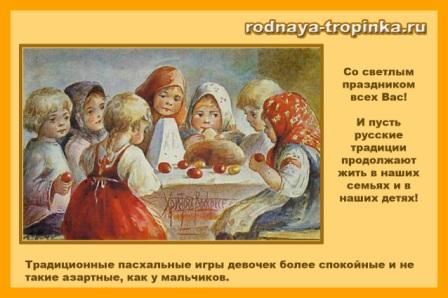 Первая игра для девочек – битье яиц. Как играть:Две девочки (или девочка и ее мама в современном варианте семьи) встают лицом друг к другу. Каждая зажимает в кулаке яйцо так, чтобы был виден либо его «носок», либо «пятка». Носком называется острый конец яйца, а пяткой – тупой конец. Они ударяют яйца и смотрят, у кого яйцо осталось целым. Победительница, у которой яйцо осталось целым, забирает себе и разбитое яйцо.  Вариант этой игры для группы девочек ( 5-8 человек).Девочки выбирают по считалке «забойщицу», у которой в руках будет ее яйцо – «забивало». Забойщица со своим яйцом – забивалой обходит всех участников игры и стучит своим яйцом по яйцу игрока (яйцо игроками также держится в кулаке так, чтобы была видна либо пятка, либо носок яйца). Забойщица обходит всех до тех пор, пока ее забивало не разобьется с двух сторон. Тогда все открывают ладоши и показывают свои яйца. Все разбитые яйца складываем в корзинку. А выиграют те девочки, у которых яйца остаются целыми. Они забирают себе разбитые яйца.  Вторая игра для девочек – прятание яиц. В игре нужна смекалка и умение ориентироваться в пространстве.Игра похожа на жмурки.Как играть:1. На землю (или в современном варианте на пол, на стол, на стул) кладут яйцо.2. Одной девочке завязывают глаза  и отводят ее подальше от места, где лежит яйцо. В первый раз девочки редко запоминают «дорогу», в дальнейшем они сами догадываются, что надо считать шаги и запоминать повороты, чтобы понять, куда тебя отвели и где от тебя находится яйцо.3. Девочка с завязанными глазами идет к яйцу. Она идет до того места, пока сама не решит, что уже подошла к яйцу (ей никто не подсказывает и никто ее не останавливает).4. Дойдя до нужного места (как она считает), она останавливается и снимает повязку.5. Теперь ей надо достать это яйцо и взять его в руки. Если девочка подошла к нужному месту, то задача эта решится просто. А если далеко? Придется проявить изобретательность чтобы достать яйцо!Если девочке удалось достать яйцо, она забирает его себе.Считалось, что выигрыш яйца приносит счастье в дом, здоровье и богатство!А сейчас расскажу еще о нескольких очень интересных русских народных пасхальных играх. Пасхальные игры: русские традиции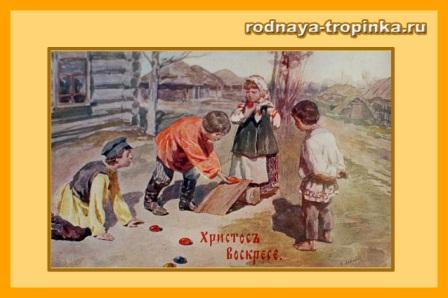 Игра в катание яиц. Как играть:Поставьте в ряд крашеные яйца на расстоянии примерно 8-10 см друг от друга. Отойдите на 10, а лучше на 20 шагов от них. Возьмите небольшой мягкий мяч (лоскутный, войлочный, кожаный) и покатите его или бросьте. Если мяч задел яйцо, Вы выиграли и забираете это яйцо себе, при Вас остается и Ваше яйцо. Далее Вы делаете следующий ход. Если Ваш мяч не задел ни одного яйца, то Вы передаете ход другому игроку. А Ваше яйцо остается в общей игре. Задача – собрать как можно больше яиц. Эта подвижная игра развивает меткость, зоркость, смекалку, сенсомоторную координацию, умение подчиняться правилу игры, не отчаиваться в случае неудачи, умение сорадоваться и сопереживать другим игрокам. А еще – требует изобретательности – ведь нужно изобрести самый ловкий способ бросания или катания мяча для его попадания в цель. Кручение яиц. В эту игру играть можно как вдвоем, так и большой группой. Все игроки одновременно закручивают свои яйца. Чье яйцо дольше прокрутилось – тот и победитель. Он забирает яйцо проигравшего.Но чтобы твое яйцо крутилось долго – нужно еще и сообразить, как лучше его закручивать – ставить яйцо горизонтально или вертикально, как держать руку и т.д. Изобретайте! Этот способ находится путем проб и ошибок, но он есть! J. Желаю успеха! «На попа». Игра, аналогичная предыдущей, но задача в ней совсем другая. Нужно раскрутить свое яйцо так, чтобы оно встало «на попа», то есть вертикально! Кому это удалось, тот и победил и забирает яйца проигравших. Вот еще один способ развития смекалки в игре. Вы догадались, как закручивать яйцо так, чтобы оно встало на «попа»? Нет? Тогда за дело! Начинайте пробовать! И обязательно найдете этот способ.Поскольку на вебинаре по изобретательству В.А. Кайе на нашей Мастерской развивающих игр я сидела рядом с автором, то видела этот способ и чуть подскажу Вам. Весь секрет в том, как Вы запускаете яйцо (как держите яйцо и каково положение Вашей руки при запуске).Оказывается, не только современные изобретатели эту игру предлагают детям, но и русский народ уже давно ее придумал! Коно Я этой и следующими играми я познакомилась в замечательной книге кафедры истории педагогики Санкт-Петербургской академии последипломного педагогического образования «Традиционные народные праздники в образовательных учреждениях». Поскольку книга вышла тиражом всего лишь 300 экземпляров (!!! как мало!) и потому недоступна большинству семей, решила ими здесь поделиться. Надеюсь, что авторы книги не будут за это в обиде, а будут только рады тому, что о их книге и об их играх  узнают многие россияне. Тем более что эти игры  я даю здесь уже после своей апробации в своем варианте изложения. Как играть в коно?Сделайте в земле небольшие углубления (майданы). Их должно быть много. Располагаются они полукругом. Если участников игры много, то можно делать два полукруга ( и расположить углубления в шахматном порядке). Разложите яйца на земле вертикально полукругом в  получившиеся углубления Нужно постараться выбить яйцо из углубления (прокатывая по желобку свое яйцо или свой мяч). Если удалось выбить – забираем яйцо себе. Если не выбили ни одного яйца, то ничего не забираешь себе, а оставляешь и свое яйцо «на майдане».  Стой, не бери! Игра для большой группы – не менее 10 человек. Очень веселая игра, развивающая наблюдательность. Играть можно и с детьми, и со взрослыми. Как играть:Нужны яйца, но они должны отличаться у разных игроков (по цвету, рисунку и т.д., чтобы было понятно, где чье яйцо). Выбирается водящий. Он отворачивается, а игроки загадывают какое-то одно яйцо. Затем водящий подходит и начинает брать себе яйца по очереди. Когда он дотронется до загаданного яйца, ему все кричат: «Стой, не бери!». Водящий отдает все яйца назад. И выбирается другой водящий. Игра повторяется. Побеждает тот, кто наберет наибольшее количество яиц до слов «Стой, не бери!». Очень интересно играть в эту игру с подростками – они в игре не просто хватают первые попавшиеся под руку яйца, а    внимательно наблюдают за реакцией игроков – подносят руку и вдруг ее убирают, делают обманные ходы, чтобы подловить игроков и разгадать, какое яйцо загадано. И не трогать это загаданное яйцо до последнего.Можно играть в эту игру и с другими предметами, например, летом в лагере. Всем понравится. Мы, например, играли летом в эту игру даже…  с тапками и панамками всех игроков  на пляже . И всем было интересно!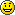 Если Вы играете с малым количеством игроков (2-4), то берите от каждого из них по 3 — 4 предмета, и игра состоится и будет такой же занимательной! Воротца. Сделайте воротца. Для этого поставьте два прутика (палочки, кегли, стакана или других предмета) на расстоянии примерно 8 см. Чем меньше возраст детей, тем шире нужно сделать воротца. Чем дети старше, тем воротца уже – шириной чуть шире яйца. Недалеко от наших ворот установите желоб (примерное расстояние от конца желоба до ворот -  один шаг). Все игроки кладут по яйцу в общую кучку за воротцами на расстоянии примерно 30-50 см. Игрок берет свое яйцо из кучки и прокатывает его по желобку. Задача – яйцо должно пройти сквозь воротца и попасть в одно яйцо из кучки. В чье яйцо попал – с тем христуешься/обнимаешься и поздравляешь. Для маленьких детей можно упростить задачу  и не класть яйца в кучку. Для малышей задача игры будет такая — прокатить яйцо так, чтобы оно попало в воротца.Катание яиц навстречу.Игра в паре. Каждый игрок встает у стены комнаты. Один говорит: «Христос Воскресе!». Второй ему отвечает: «Воистину воскресе!». После этого игроки катят яйца по полу навстречу друг другу. Задача – чтобы яйца встретились и столкнулись. У кого яйцо при этом разбилось – отдает ему выигравшему.Можно в эту игру играть и большой группой. Тогда одна команда встает у одной стены, а другая у другой стены. Каждая пара катит яйца навстречу. Задача – прокатить так, чтобы яйца встретились. Если это произошло, то пара обнимается (христуется).Раньше верили, что человек, выигравший в игре крашеное яйцо, обеспечивает себе этим здоровье и богатство на целый год вперед! Поиграйте в пасхальные игры для детей после праздника в семье, в детском саду, в школе, в детском центре, и Вы увидите, насколько мудрыми  и интересными, развивающими и веселыми были эти древние игры! Давайте возродим пасхальные традиции в наших семьях! И поиграем друг с другом, с гостями, знакомыми, друзьями детей! В следующей статье я расскажу еще об одной народной русской игре – тоже игре весенней, пасхальной, связанной с традициями Красной Горки. Это игра на качелях. Тоже очень развивающая игра! И уверена, что многим из Вас она понравится и очень пригодится  на прогулке с детьми. Жду Вас снова  в гости на «Родную тропинку»!СтихиПасхальный день умыт особым светом,
Который сам Господь нам ниспослал.
Пусть отмечает праздник вся планета,
Все православные из разных стран!
Вы, люди, друг за друга помолитесь,
И попросите счастья и добра,
А все обиды позабыть стремитесь!
Желаю вашим душам я тепла!
Автор: Солдатова Мария



Обласканы улыбки теплым ветром –
В права свои вступила уж весна;
Сегодня день особенно пресветлый:
Ведь Пасху нынче празднует страна!
И всех погода умиротворяет,
И каждый ждет от Господа чудес,
И все, как я, с восторгом повторяют:
Христос воскрес! Воистину воскрес!
Автор: Алексей Резников



В пасхальный день, с пасхальным куличом
Пускай Господня благодать войдет в твой дом.
После Великого Поста накрой богатый стол,
Пусть станет это воскресенье самым светлым днем.
Христос Воскресе! – слышится повсюду,
И в церкви собралось так много люду.
Возрадуйся со всеми, прославляй Христа!
Коснется и тебя тогда Господняя рука.
Автор: Юлия Струк



Когда Воскрес Христос возрадовался весь народ,
Пред Господом колени преклонили,
И наготовили различных щедрот,
Корзины с изобилием пищи освятили.

Так длится уже много сотен лет,
Мы чествуем Христово Воскресенье.
Пусть яства разные, пасхальный хлеб,
Внесут в ваш дом с молитвой умиротворение.
Автор: Тетяна Жмурко

Поздравляю со светлой Пасхой, с воплощением добра,
С Воскресением Христовым! Жизнь пускай будет щедра!
Вам желаем всепрощения, дух победный пусть живет,
Вера в истину и Бога за собою пусть ведет!
Пусть благословит Всевышний Вас на добрые дела,
Гуманизм и милосердие – дань Иисусу и хвала!
Пусть уверенность пребудет в Вашем доме, благодать,
Вам гармонии желаем и достойно процветать!
Автор: Виктория Цуканова



Пасхи воскресный денек наступает!
Люди, ликуйте! Сын Божий воскрес!
Тот, кто все-все грехи искупает,
Чтоб рая могли мы достичь и небес!
Празднуйте, знайте — чудо случилось!
Вспомните всех, кто покинул уж нас!
К лучшему жизнь чтоб скорей изменилась,
Не забывайте вы божий наказ!
Автор: Наталья Сухомлин



Христос - Воскрес! Радостно звучит повсюду.
Надежда в чудо к людям вновь пришла,
А ведь и, правда, это просто чудо?
Что столько приносит доброты нам и тепла!
Желаем в каждое Светлое Воскресение
Радоваться жизни бесконечной,
Приятных хлопот, светлого волнения,
И верить в то, что Бог с нами - навечно!
Автор: Татьяна Захарова


Стол накрыли скатертью крахмальною,
В центре пасха, яйца и кулич.
Звезды светят в небесах хрустальные.
Не пытайтесь таинство постичь!
Просто вы возрадуйтесь чудесному
Воскрешению Господа Христа!
И благословение небесное
Снизойдет, и сбудется мечта!
Автор: Ольга Сердариди
Источникиhttp://nsportal.ru/nachalnaya-shkola/vospitatelnaya-rabota/2012/10/28/vneklassnoe-meropriyatie-paskha-prazdnikhttp://ped-kopilka.ru/blogs/cherepahina-marija/scenarii-vospitatelnogo-meroprijatija-pasha-prazdnik-svetlogo-hristova-voskresenija.htmlhttp://www.uchportal.ru/load/192-1-0-16604http://www.teacherjournal.ru/shkola/nachalnaya-shkola/1637-meropriyatie-qpasxaq.html